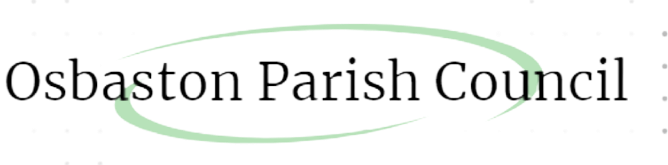 Information available from Osbaston Parish Councilunder the ICO Model Publication Scheme
This publication scheme gives examples of the kinds of information that the Information Commissioners Office would expect Osbaston Parish Council to provide in order to meet its commitments under the Model Publication Scheme (Freedom of Information Act).The ICO would expect Osbaston Parish Council to make the information in this definition document available unless: It does not hold the information; The information is exempt under one of the FOIA exemptions The information is readily and publicly available from an external website; such information may have been provided by the public authority or on Its behalf. The authority must provide a direct link to that information; The information is archived, out of date or otherwise inaccessible; or, It would be impractical or resource-intensive to prepare the material for routine release. The guidance is not meant to give an exhaustive list of everything that should be covered by a publication scheme. The legal commitment is to the model publication scheme and public authorities should look to provide as much information as possible on a routine basis.Contact details: Joanne Lowe – Parish Clerk for Osbaston Parish Council10 Little Mill Close, Barlestone, Nuneaton, CV13 0HWTel: 01455 699618 Email: osbastonpc@gmail.com SCHEDULE OF CHARGES This describes how the charges have been arrived at and should be published as part of this guide.Adopted March 2021Minute Reference 70/21Information to be published How the information can be obtained Cost Class 1 - Who we are and what we do (Organisational information, structures, locations and contacts) This will be current information only. N.B. Councils should already be publishing as much information as possible about how they can be contacted.Information available on the Parish Council’s website www.osbastonparishcouncil.org.ukFurther information can be obtained from the Parish Clerk on 01455 699618 or email osbastonpc@gmail.comElectronic Copies free of charge. Hard Copies charged at £0.10 per A4 sheetWho’s who on the Council and its committees Information available on the Parish Council’s website www.osbastonparishcouncil.org.ukFurther information can be obtained from the Parish Clerk on 01455 699618 or email osbastonpc@gmail.comElectronic Copies free of charge. Hard Copies charged at £0.10 per A4 sheetContact details for Parish Clerk and Council members (named contacts where possible with telephone number and link to an online contact form) Information available on the Parish Council’s website www.osbastonparishcouncil.org.ukFurther information can be obtained from the Parish Clerk on 01455 699618 or email osbastonpc@gmail.comElectronic Copies free of charge. Hard Copies charged at £0.10 per A4 sheetAccessibility details – i.e. Clerks home addressInformation available on the Parish Council’s website www.osbastonparishcouncil.org.ukFurther information can be obtained from the Parish Clerk on 01455 699618 or email osbastonpc@gmail.comElectronic Copies free of charge. Hard Copies charged at £0.10 per A4 sheetClass 2 – What we spend and how we spend it (Financial information relating to projected and actual income and expenditure, procurement, contracts and financial audit) Current and previous financial year as a minimumInformation available on the Parish Council’s website www.osbastonparishcouncil.org.ukFurther information can be obtained from the Parish Clerk on 01455 699618 or email osbastonpc@gmail.comElectronic Copies free of charge. Hard Copies charged at £0.10 per A4 sheetAnnual return form and report by auditor Information available on the Parish Council’s website www.osbastonparishcouncil.org.ukFurther information can be obtained from the Parish Clerk on 01455 699618 or email osbastonpc@gmail.comElectronic Copies free of charge. Hard Copies charged at £0.10 per A4 sheetFinalised budget Information available on the Parish Council’s website www.osbastonparishcouncil.org.ukFurther information can be obtained from the Parish Clerk on 01455 699618 or email osbastonpc@gmail.comElectronic Copies free of charge. Hard Copies charged at £0.10 per A4 sheetPrecept Information available on the Parish Council’s website www.osbastonparishcouncil.org.ukFurther information can be obtained from the Parish Clerk on 01455 699618 or email osbastonpc@gmail.comElectronic Copies free of charge. Hard Copies charged at £0.10 per A4 sheetBorrowing Approval letter Information available on the Parish Council’s website www.osbastonparishcouncil.org.ukFurther information can be obtained from the Parish Clerk on 01455 699618 or email osbastonpc@gmail.comElectronic Copies free of charge. Hard Copies charged at £0.10 per A4 sheetFinancial Standing Orders and Regulations Information available on the Parish Council’s website www.osbastonparishcouncil.org.ukFurther information can be obtained from the Parish Clerk on 01455 699618 or email osbastonpc@gmail.comElectronic Copies free of charge. Hard Copies charged at £0.10 per A4 sheetGrants given or receivedInformation available on the Parish Council’s website www.osbastonparishcouncil.org.ukFurther information can be obtained from the Parish Clerk on 01455 699618 or email osbastonpc@gmail.comElectronic Copies free of charge. Hard Copies charged at £0.10 per A4 sheetMembers’ allowances and expensesInformation available on the Parish Council’s website www.osbastonparishcouncil.org.ukFurther information can be obtained from the Parish Clerk on 01455 699618 or email osbastonpc@gmail.comElectronic Copies free of charge. Hard Copies charged at £0.10 per A4 sheetClass 3 – What our priorities are and how we are doing Any strategies or plans, performance indicators, audits, inspections and reviews)Current and previous year as a minimumInformation available on the Parish Council’s website www.osbastonparishcouncil.org.ukFurther information can be obtained from the Parish Clerk on 01455 699618 or email osbastonpc@gmail.comElectronic Copies free of charge. Hard Copies charged at £0.10 per A4 sheetAnnual Report to Annual Parish MeetingInformation available on the Parish Council’s website www.osbastonparishcouncil.org.ukFurther information can be obtained from the Parish Clerk on 01455 699618 or email osbastonpc@gmail.comElectronic Copies free of charge. Hard Copies charged at £0.10 per A4 sheetClass 4 – How we make decisions (Decision making processes and records of decisions) Current and previous council year as a minimumInformation available on the Parish Council’s website www.osbastonparishcouncil.org.ukFurther information can be obtained from the Parish Clerk on 01455 699618 or email osbastonpc@gmail.comElectronic Copies free of charge. Hard Copies charged at £0.10 per A4 sheetTimetable of meetings (Council and any committee/sub-committee meetings and parish meetingsInformation available on the Parish Council’s website www.osbastonparishcouncil.org.ukFurther information can be obtained from the Parish Clerk on 01455 699618 or email osbastonpc@gmail.comElectronic Copies free of charge. Hard Copies charged at £0.10 per A4 sheetAgendas of meetings (as above) Information available on the Parish Council’s website www.osbastonparishcouncil.org.ukFurther information can be obtained from the Parish Clerk on 01455 699618 or email osbastonpc@gmail.comElectronic Copies free of charge. Hard Copies charged at £0.10 per A4 sheetMinutes of meetings (as above) – this will exclude information that is properly regarded as private to the meeting. Information available on the Parish Council’s website www.osbastonparishcouncil.org.ukFurther information can be obtained from the Parish Clerk on 01455 699618 or email osbastonpc@gmail.comElectronic Copies free of charge. Hard Copies charged at £0.10 per A4 sheetReports presented to council meetings – n.b. this will exclude information that is properly regarded as private to the meeting. Information available on the Parish Council’s website www.osbastonparishcouncil.org.ukFurther information can be obtained from the Parish Clerk on 01455 699618 or email osbastonpc@gmail.comElectronic Copies free of charge. Hard Copies charged at £0.10 per A4 sheetResponses to consultation papers Information available on the Parish Council’s website www.osbastonparishcouncil.org.ukFurther information can be obtained from the Parish Clerk on 01455 699618 or email osbastonpc@gmail.comElectronic Copies free of charge. Hard Copies charged at £0.10 per A4 sheetResponses to planning applications Information available on the Parish Council’s website www.osbastonparishcouncil.org.ukFurther information can be obtained from the Parish Clerk on 01455 699618 or email osbastonpc@gmail.comElectronic Copies free of charge. Hard Copies charged at £0.10 per A4 sheetClass 5 – Our policies and procedures (Current written protocols, policies and procedures for delivering our services and responsibilities) Current information only Information available on the Parish Council’s website www.osbastonparishcouncil.org.ukFurther information can be obtained from the Parish Clerk on 01455 699618 or email osbastonpc@gmail.comElectronic Copies free of charge. Hard Copies charged at £0.10 per A4 sheetPolicies and procedures for the conduct of council business: Procedural standing orders Committee and sub-committee terms of reference Delegated authority in respect of officers Code of Conduct Policy statements Information available on the Parish Council’s website www.osbastonparishcouncil.org.ukFurther information can be obtained from the Parish Clerk on 01455 699618 or email osbastonpc@gmail.comElectronic Copies free of charge. Hard Copies charged at £0.10 per A4 sheetPolicies and procedures for the provision of services and about the employment of staff: Internal instructions to staff and policies relating to the delivery of services:Equality and diversity policy Health and safety policy Recruitment policies (including current vacancies) Policies and procedures for handling requests for information Complaints procedures (including those covering requests for information and operating the publication scheme)Information available on the Parish Council’s website www.osbastonparishcouncil.org.ukFurther information can be obtained from the Parish Clerk on 01455 699618 or email osbastonpc@gmail.comElectronic Copies free of charge. Hard Copies charged at £0.10 per A4 sheetInformation security policy Information available on the Parish Council’s website www.osbastonparishcouncil.org.ukFurther information can be obtained from the Parish Clerk on 01455 699618 or email osbastonpc@gmail.comElectronic Copies free of charge. Hard Copies charged at £0.10 per A4 sheetRecords management policies (records retention, destruction and archive) Information available on the Parish Council’s website www.osbastonparishcouncil.org.ukFurther information can be obtained from the Parish Clerk on 01455 699618 or email osbastonpc@gmail.comElectronic Copies free of charge. Hard Copies charged at £0.10 per A4 sheetData protection policies Information available on the Parish Council’s website www.osbastonparishcouncil.org.ukFurther information can be obtained from the Parish Clerk on 01455 699618 or email osbastonpc@gmail.comElectronic Copies free of charge. Hard Copies charged at £0.10 per A4 sheetSchedule of charges (for the publication of information)Information available on the Parish Council’s website www.osbastonparishcouncil.org.ukFurther information can be obtained from the Parish Clerk on 01455 699618 or email osbastonpc@gmail.comElectronic Copies free of charge. Hard Copies charged at £0.10 per A4 sheetClass 6 – Lists and Registers Currently maintained lists and registers onlyInformation available on the Parish Council’s website www.osbastonparishcouncil.org.ukFurther information can be obtained from the Parish Clerk on 01455 699618 or email osbastonpc@gmail.comElectronic Copies free of charge. Hard Copies charged at £0.10 per A4 sheetAny publicly available register or list (if any are held this should be publicised; in most circumstances existing access provisions will suffice) Information available on the Parish Council’s website www.osbastonparishcouncil.org.ukFurther information can be obtained from the Parish Clerk on 01455 699618 or email osbastonpc@gmail.comElectronic Copies free of charge. Hard Copies charged at £0.10 per A4 sheetAssets register Information available on the Parish Council’s website www.osbastonparishcouncil.org.ukFurther information can be obtained from the Parish Clerk on 01455 699618 or email osbastonpc@gmail.comElectronic Copies free of charge. Hard Copies charged at £0.10 per A4 sheetDisclosure log (indicating the information that has been provided in response to requests; recommended as good practice, but may not be held by parish councils) Information available on the Parish Council’s website www.osbastonparishcouncil.org.ukFurther information can be obtained from the Parish Clerk on 01455 699618 or email osbastonpc@gmail.comElectronic Copies free of charge. Hard Copies charged at £0.10 per A4 sheetRegister of members’ interests Information available on the Parish Council’s website www.osbastonparishcouncil.org.ukFurther information can be obtained from the Parish Clerk on 01455 699618 or email osbastonpc@gmail.comElectronic Copies free of charge. Hard Copies charged at £0.10 per A4 sheetRegister of gifts and hospitalityInformation available on the Parish Council’s website www.osbastonparishcouncil.org.ukFurther information can be obtained from the Parish Clerk on 01455 699618 or email osbastonpc@gmail.comElectronic Copies free of charge. Hard Copies charged at £0.10 per A4 sheetClass 7 – The services we offer (Information about the services we offer, including leaflets, guidance and newsletters produced for the public and businesses) Current information onlyInformation available on the Parish Council’s website www.osbastonparishcouncil.org.ukFurther information can be obtained from the Parish Clerk on 01455 699618 or email osbastonpc@gmail.comElectronic Copies free of charge. Hard Copies charged at £0.10 per A4 sheetStreetlightsInformation available on the Parish Council’s website www.osbastonparishcouncil.org.ukFurther information can be obtained from the Parish Clerk on 01455 699618 or email osbastonpc@gmail.comElectronic Copies free of charge. Hard Copies charged at £0.10 per A4 sheetSeatingInformation available on the Parish Council’s website www.osbastonparishcouncil.org.ukFurther information can be obtained from the Parish Clerk on 01455 699618 or email osbastonpc@gmail.comElectronic Copies free of charge. Hard Copies charged at £0.10 per A4 sheetBus sheltersInformation available on the Parish Council’s website www.osbastonparishcouncil.org.ukFurther information can be obtained from the Parish Clerk on 01455 699618 or email osbastonpc@gmail.comElectronic Copies free of charge. Hard Copies charged at £0.10 per A4 sheetTYPE OF CHARGE DESCRIPTION BASIS OF CHARGEDisbursement costPhotocopying @ 10p per sheet (black & white)